No: Manager (Admin-I)/Spot Auction/Junk Material/2022-1/01   dated: 01-01-2022TENDER NOTICE SPOT AUCTION FOR DISPOSAL OF JUNK MATERIALS LAYING AT PTCL DIFFERENT EXCHANGES OF KTR-3 KARACHISealed bids, in Pak rupees on D.D.P basis, are invited from PTCL Register Vendors (as is and where is basis) “SPOT AUCTION FOR DISPOSAL JUNK MATERIALS LAYING AT PTCL DIFFFERENT EXCHANGES OF KTR-3 KARACHI.Tender documents can be collected from Room # 106, 1st Floor, PTCL, CTO Building, I.I. Chundrigar Raod, Karachi. Payment for the tender document is Rs.500/-               (non-refundable) from 4th January 2022 to 08th January, 2022 during office hours (09:00 am to 04:00 pm).Tender documents complete in all respects should be dropped in bid Box on or before          10th January, 2022 at Room # 106, 1st Floor, PTCL, CTO Building, I.I. Chundrigar Road, Karachi as per instructions to the bidders contained in the Bid Documents.Bids should be marked as “TENDER SPOT AUCTION FOR DISPOSAL OF JUNK MATERIALS LAYING AT PTCL DIFFFERENT EXCHANGES OF KTR-3 KARACHI”Bids received after the above deadline will not be accepted. PTCL reserves the right to reject any or all bids and to annul the bidding process at any time, without thereby incurring any liability to the affected bidder (s) or any obligations to inform the affected bidder(s) of the grounds for PTCL Action.Having Company Registration Certificate and NTN Certificate.All correspondence on the subject may be addressed to the undersigned.Manager (Admin-I)Room # 106, 1st Floor, PTCL, CTO Building, I.I. Chundrigar Road, KarachiPhone # 021-2621008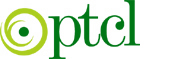 PAKISTAN TELECOMMUNICATION COMPANY LTD